What are some other questions you might ask (or instructions you might give) to elicit responses that match student abilities in this lesson? Write 3 more questions/instructions.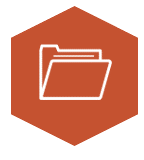 Activity 6.13 – Analyze a Curriculum ExampleApply your KnowledgeWorkbook